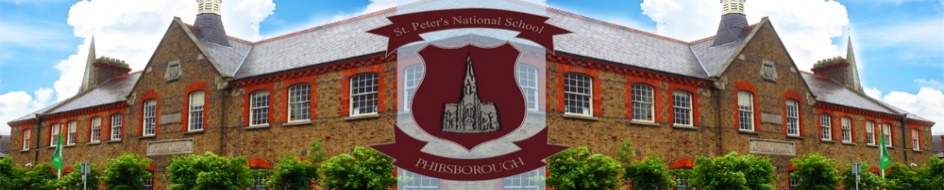                                                                                   St. Peter’s National School,    St. Peter’s Road  Phibsboro,   Dublin 7 First day questions What happens on the first day of school? Bring your child to school between 9.10am and 9.20am.  By doing this you will avoid the main rush between 8:38a.m. and 8.50am. Take your child to her/his classroom and greet the teacher. After a few minutes tell your child you will see them later and leave the room. It is important that not too many parents are in the room at the same time. Make sure we have your contact numbers. Please collect your child at 11a.m.  They will be brought to the door for you. What should my child have for the first day? Just a light lunch, including a drink.  Make sure the box and bottle are easy to open and has your child’s name on it.  What about collection times? Please refer the timetable you received in your new entrants’ pack.What about after that? Each morning, the children will get into their line outside the classroom from 8.38am. Their teachers will come to collect them.   From_____________ , school will finish at 1.30pm. Please complete the form indicating who will be collecting your child from school.  We only allow children leave with authorised persons. Remember that when you are collecting your child, many other parents are collecting their children too.   Children who go to After School Care Services are collected and must be signed out. Please let us know which After School Care Service your child is going to; any changes to that should be given to us via email or in writing through the office.  	1 